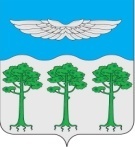 КРАСНОЯРСКИЙ КРАЙТУРУХАНСКИЙ РАЙОНБОРСКИЙ СЕЛЬСКИЙ СОВЕТ ДЕПУТАТОВ  РЕШЕНИЕ  06.04.2020 г.                         	п. Бор				          №  43-215Об отмене решения № 1-2 от 07.10.2015 г. «Об избрании заместителя председателя Борского сельского Совета депутатов»В соответствии со статьями 9, 14, 23 Регламента Борского сельского Совета депутатов от 17.05.2010 № 4-10, руководствуясь ст.ст. 17,24,29 Устава Борского сельсовета РЕШИЛ:В связи с выходом из состава депутатов Борского сельского Совета депутатов заместителя председателя Борского сельского Совета депутатов Вегелин Евгения Александровича решение 1-2 от 07.10.2015 г считать утратившим силу;Настоящее решение вступает в силу со дня принятия;Контроль за исполнением решения возложить на главу Борского сельсовета Соколова В.Г.Глава Борского сельсовета                                                             В.Г. СоколовПредседатель Борского сельскогоСовета депутатов                                                                              С.Э. Кубасов